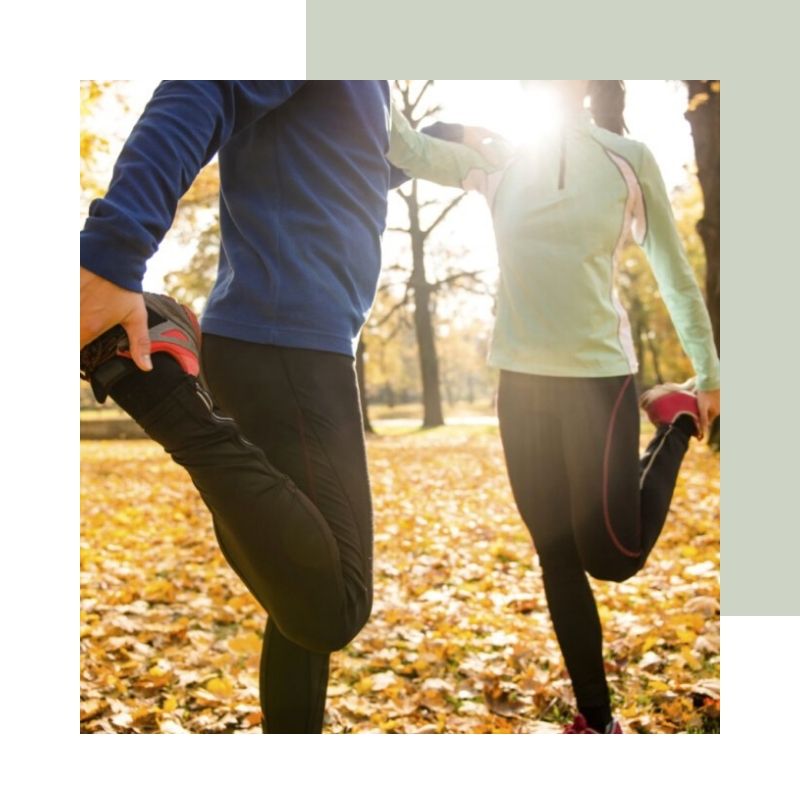 ΑΘΛΗΣΗ ΓΙΑ ΟΛΟΥΣ 2020-2021ΚΟΙΝΩΦΕΛΗΣ ΕΠΙΧΕΙΡΗΣΗ ΔΗΜΟΥ ΖΙΤΣΑΣΑΙΤΗΣΗ ΕΓΓΡΑΦΗΣ ΣΥΜΕΤΟΧΗΣ ΑΘΛΟΥΜΕΝΟΥ/ΗΣΕπώνυμο…………………………..Όνομα:………………………….……Όνομα Πατρός : ……………… Όνομα Μητρός :……………………Ημερ.Γέννησης:……/……/……..Στοιχεία Διεύθυνσης ΚατοικίαςΤόπος	Κατοικίας:………………………Οδός:………………………Αριθ,:….. Τηλέφωνο:…………………………e-mail…………………….(αν υπάρχει)ΠΡΟΓΡΑΜΜΑΤΑ &  ΧΩΡΟΙ ΑΘΛΗΣΗΣ                                                                         ΠΡΟΓΡΑΜΜΑΤΑ &   ΧΩΡΟΙ ΑΘΛΗΣΗΣ              1.Άθληση Ενηλίκων   (19 – 65 ετών)                                                                          2.Άθληση στη Τρίτη Ηλικία (65 και άνω)1o ΔΗΜΟΤΙΚΟ ΣΧΟΛΕΙΟ ΕΛΕΟΥΣΑΣ                                                                                            1ο ΔΗΜΟΤΙΚΟ ΣΧΟΛΕΙΟ ΕΛΕΟΥΣΑΣ                                                                   ΔΕΥΤΕΡΑ -ΤΕΤΑΡΤΗ- ΠΑΡΑΣΚΕΥΗ                                                                                                    ΔΕΥΤΕΡΑ – ΤΕΤΑΡΤΗ - ΠΑΡΑΣΚΕΥΗ                                                                       20:00 – 21:00		                                                                                                          19:00 – 20:00	ΔΗΜΟΤΙΚΟ ΣΧΟΛΕΙΟ ΖΙΤΣΑΣ                                                                                                         ΔΗΜΟΤΙΚΟ ΣΧΟΛΕΙΟ ΖΙΤΣΑΣΤΡΙΤΗ – ΠΕΜΠΤΗ – ΣΑΒΒΑΤΟ                                                                                                           ΤΡΙΤΗ – ΠΕΜΠΤΗ - ΣΑΒΒΑΤΟ20:00 – 21:00 		                                                                                                             19:00 – 20:00	ΠΟΛΙΤΙΣΤΙΚΟ ΚΕΝΤΡΟ Κ. ΛΑΨΙΣΤΑΣ                                                                                              ΠΟΛΙΤΙΣΤΙΚΟ ΚΕΝΤΡΟ Κ.ΛΑΨΙΣΤΑΣ                                                          ΔΕΥΤΕΡΑ – ΤΕΤΑΡΤΗ – ΠΑΡΑΣΚΕΥΗ                                                                                                ΔΕΥΤΕΡΑ – ΤΕΤΑΡΤΗ - ΠΑΡΑΣΚΕΥΗ20:00 – 21:00		                                                                                                            19:00 – 20:00ΠΝΕΥΜΑΤΙΚΟ ΚΕΝΤΡΟ ΒΟΥΤΣΑΡΑ                                                                                              ΠΝΕΥΜΑΤΙΚΟ ΚΕΝΤΡΟ ΒΟΥΤΣΑΡΑ                                                      ΤΡΙΤΗ – ΠΕΜΠΤΗ – ΣΑΒΒΑΤΟ                                                                                                         ΤΡΙΤΗ – ΠΕΜΠΤΗ - ΣΑΒΒΑΤΟ20:00 – 21:00	                                                                                                    19:00 – 20:00	ΠΡΟΓΡΑΜΜΑΤΑ & ΧΩΡΟΙ ΑΘΛΗΣΗΣ		3. Άθληση Εφήβων (13 – 18 ετών)1ο ΔΗΜΟΤΙΚΟ ΣΧΟΛΕΙΟ ΕΛΕΟΥΣΑΣ                                                                                              ΔΗΜΟΤΙΚΟ ΣΧΟΛΕΙΟ ΖΙΤΣΑΣΔΕΥΤΕΡΑ – ΤΕΤΑΡΤΗ – ΠΑΡΑΣΚΕΥΗ                                                                                                  ΤΡΙΤΗ – ΠΕΜΠΤΗ - ΣΑΒΒΑΤΟ18:00 – 19:00                                                                                                                                     18:00 – 19:00                                                                                                               ΠΟΛΙΤΙΣΤΙΚΟ ΚΕΝΤΡΟ Κ. ΛΑΨΙΣΤΑΣ                                                                                                ΠΝΕΥΜΑΤΙΚΟ ΚΕΝΤΡΟ ΒΟΥΤΣΑΡΑΔΕΥΤΕΡΑ- ΤΕΤΑΡΤΗ – ΠΑΡΑΣΚΕΥΗ                                                                                                    ΤΡΙΤΗ – ΠΕΜΠΤΗ - ΣΑΒΒΑΤΟ18:00 – 19:00	                                                                                                        18:00 – 19:00Ημερ. Αίτησης …………/…………./…………..- Ο/Η Αιτών/ούσα--Μαζί με την Αίτηση Εγγραφής πρέπει να προσκομίσετε απαραίτητα και Ιατρική Βεβαίωση